ワークシート「新型コロナウイルスと私たちの生活」１　新型コロナウイルス感染症の現在の状況を確認しましょう。２　「新型コロナウイルスの３つの顔を知ろう！」３　医療従事者の方々の状況について調べましょう。４　やくそくを確認しよう。４　どんなことに気付き、どう考えましたか。また、これからの生活に活かせることについて考えてみましょう。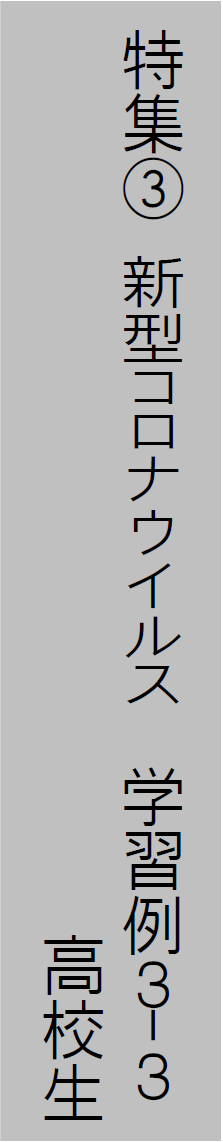 